INSTRUCTIVO  1.-Ficha de IdentificaciónSerá escrita siempre, sin distinción de turnos, con tinta azul comenzando por apellido paterno, edad, género, estado civil, cama, registro, servicio, grupo y RH, diagnóstico, días de estancia y fecha.Ejemplo:En un apartado especial se anotaran datos referentes a alergias o reacciones adversas (medicamentos, alimentos, químicos, animales y componentes ambientales etc.), con tinta de color ROJO.En él rubro de comorbilidad se toma en cuenta Hipertensión Arterial Sistémica (HAS), Diabetes Mellitus (DM), Nefropatía (NEF), Insuficiencia Cardiaca (I.C) O Insuficiencia Renal (I.R), se marcará con una “X”  en la casilla de la enfermedad que corresponda la cual haya sido referida por el familiar, paciente o registrada previamente en el expediente clínico. En caso de presentarse o detectarse alguna otra enfermedad agregada que no se encuentre como opción a marcar  se escribirá en el espacio en blanco siguiente o de ser el caso se escribirá el trauma asociado que haya sufrido junto con la quemadura, siendo registrado con tinta color azul.En el rubro de toxoide tetánico se registrara la fecha de aplicación tanto 1ª y la 2ª dosis según corresponda al esquema utilizado; se anotara con tinta de color azul. Ejemplo:2.-Signos VitalesLa hora se considera a partir de la línea izquierda. En el ejemplo los signos vitales se registraron a las 8:30, 10:30, 12:30 y 14:30 horas.Tensión arterial; la presión sistólica se registrará con  “v”, la presión diastólica se registrará con “^”, en la cifra y horario correspondiente utilizando tinta de color azul.Frecuencia cardiaca; se registrará con un punto color azul en la cifra y horario que corresponda.Temperatura; se registrará con un punto color rojo en la cifra y horario que corresponda; realizando la gráfica correspondiente al final del turno.Frecuencia respiratoria, Presión arterial media, Saturación parcial de oxígeno, Presión Venosa Central y Glicemia Capilar; la cifra será registrada con el color del turno al que corresponda en el espacio asignado.Laboratorio y gabinete; se registrarán  en el espacio correspondiente con el color de tinta según el turno en el horario en que sucedió el evento.Ejemplo:2.1.-Posición en camaLa posición en cama se registrará en el horario que se realice así como el color de tinta correspondiente al turno, utilizando las siguientes abreviaturas:LD; lateral derecho.LI; lateral izquierdo.S; supino.P; prono.F; fowler.SF; semifowler.T; trendelemburg.En caso de utilizar otra posición que no se menciona puede colocar la inicial del nombre de la posición.Ejemplo:2.2.-Escala de GlasgowEs la valoración neurológica que denota el estado de conciencia en un individuo y se registrará el valor de acuerdo a la respuesta del paciente en la hora que presente cambios en la misma  en el espacio correspondiente utilizando la tinta de color del turno que valora.CalificaciónRecordando que los parámetros a evaluar son:                                               TRASDALE G, Jennet. Assesment of Coma and Impaired Consciousness.1974;81-8413 a 15 puntos; muestran normalidad y un estado de conciencia apropiado.9 a 12 puntos; alteración moderada del estado de conciencia.3-8 puntos; se considera estado de coma.Ejemplo:2.3.-Escala de RamsayEs una valoración subjetiva que evalúa el nivel de conciencia de un paciente que se encuentra bajo sedación.CARRILLO Esper, Raúl. Etal;  Cuidados Intensivos en el Paciente Quemado. México, Ed. Prado, 2001. 188pp.Ejemplo:Deberá llenarse el rubro asignado con el valor numérico en tinta del turno a que corresponda; y sus fluctuaciones según la evolución del paciente durante el turno.2.4.-Escala de EVA Se  registrará el resultado  de la escala  visual análoga en la columna correspondiente. En pediatría se utilizará la escala análoga para ponderar las caras.CalificaciónEjemplo:3.-SomatometríaPeso Inicial; se registrara el peso del paciente al ingresar al a unidad, será en Kilogramos, con tinta de color del turno.Peso Actual; se tomara el peso del paciente diario a la misma hora; y bajo las mismas condiciones, el registro se hará con tinta de color del turno.Talla; la talla del paciente se registrará en metros con tinta de color del turno.Área de Superficie Corporal Total; se registrara en metros cuadrados con tinta de color del turno.Ejemplo:4.-DietaEn el espacio asignado para dieta se deberá escribir la prescripción de la misma, con tinta de color del turno. En los siguientes espacios se anotara el tipo y cantidad de alimentos consumidos por los pacientes.Ejemplo:5.-Control De LíquidosIngresosSe escribirá el nombre de la solución prescrita, el volumen a infundir y el tiempo en que debe realizarse. Escribirá una I en el momento de iniciar la solución, después registrará la cantidad de solución que pasa en cada hora.Registrará la solución para diluir medicamentos  y en el espacio correspondiente escribirá la cantidad de solución que aplicó para diluir los medicamentos.En el espacio para ingresos también se registrarán: los hemoderivados, las soluciones de analgesia y sedación.Para los medicamentos vía oral registrará en el espacio correspondiente la cantidad de líquido consumido para la ministración de los medicamentos; la cual corresponde al rubro de la vía oral.También deberá registrar el consumo de líquidos ingeridos durante los alimentos  en el espacio correspondiente, ya sea dieta de tipo enteral o parenteral.Observaciones: Los ingresos se registrarán con el color de tinta según el turno. Se realizará un balance parcial en cada turno y se registrará en el espacio correspondiente. Los ingresos totales los registrará el turno  nocturno.EgresosEn diuresis deberá registrar  la cantidad de orina cuantificada en el horario correspondiente. En caso de  ya no ser necesaria la cuantificación estricta de líquidos solo se escribirá una  √ para resaltar que presento micción espontanea, según el número de veces necesario durante el turno con número ordinario al final del mismo.La evacuación se registrará en el horario que la presente el paciente, debiendo describir: color, consistencia y cantidad. (Inicial de color, inicial de consistencia, inicial de cantidad) Los drenajes se deberán especificar de qué tipo entre paréntesis y la cantidad de líquido cuantificado en el espacio correspondiente.En vómito se especifica la cantidad en caso de cuantificarse o en el supuesto de no ser necesario el registro estricto de ingresos y egresos sólo se escribirá √ en el espacio correspondiente. Podrá describir las características de este en el rubro de observaciones.Los egresos se anotarán con  color de  tinta del turno correspondiente.En caso de ser necesario deberá de registrarse cantidad de sangrado en el espacio correspondiente y anotar sus características y eventualidades en el área de observaciones. En caso de presentar sonda naso gástrica a derivación, se registrara la cantidad del líquido drenado, resaltando sus características en el rubro de observaciones.Se realizara el cálculo de las perdidas insensibles en el paciente quemado, de manera horaria destacándolo al final del turno en el rubro correspondiente, la cual se obtendrá con la formula de 25+ASCQ%XASC para mayores de 20kg o de 2 años y 35+ASCQ%XASC para menores de 2 años o de 20kg.Existen espacios en blanco para redactar egresos no contenidos en la presente hoja y registrara su valor durante el turno.Se realizará un balance parcial en cada turno y se registrará en el espacio correspondiente con la tinta de color de cada turno.Balance  total de 24 horasLo realizará el turno nocturno y beberá registrarlo en el espacio correspondienteEjemplo:6.-MedicamentosEn la columna de medicamentos se deberá escribir el nombre del medicamento, la vía de administración, la dosis prescrita seguido del horario todo esto registrado  con tinta de color azul. Para el caso de los antibióticos se deberá escribir el nombre, la vía, dosis y horario con tinta de color rojo.Ejemplo:La dosis se registrará en el horario correspondiente y se circulará una vez que se haya ministrado utilizando la tinta de color  adecuado al turno.7.-VALORACIÓN DE ENFERMERÍALa valoración de enfermería se realizará aplicando el Modelo de Adaptación  de Sor Callista Roy.En cada uno de los puntos a valorar de los cuatro Modos de Adaptación se marcara con una x si el paciente presenta un signo o síntoma  correspondiente al Modo fisiológico, de Autoconcepto, Interpersonal y Rol  en el cuadro que así lo indique; existen parámetros como Hemoglobina donde registrara el resultado de laboratorio con la tinta acorde al turno.Ejemplo:7.1.- Adaptación FisiológicaEn la valoración de oxigenación y circulación, se deberán anotar alteraciones del ritmo cardiaco, solo si la presentara, utilizándose las siguientes abreviaturas:TV; taquicardia ventricular.FV; fibrilación ventricular.FA; fibrilación auricular.TSV; taquicardia supraventricular.XV; extrasístoles ventriculares.Los cambios posteriores durante el turno, deberán de registrarse en el área de observaciones.Para poder valorar el llenado capilar distal, tomaremos en cuenta el área afectada, contrastada con un área no afectada, esto se anotara en segundos en el apartado correspondiente.En cuanto a los niveles de laboratorio se anotarán los últimos resultados encontrados del paciente en el espacio asignado, los elementos que se anotaran serán los siguientes: pH arterial, PaO2, HCO3 y PaCO2Ejemplo:Dentro de la valoración del modo de adaptación fisiológico, en el apartado correspondiente a la Protección; Integridad de la piel se marcaran las características presentes de la piel, marcando según el código de la tabla, la letra correspondiente en el esquema y destacando el medicamento utilizado, según área anatómica como se maneja en el esquema de LUND Y BROWDER, en el rubro indicado, con tinta de color del turno; como se muestra a continuación: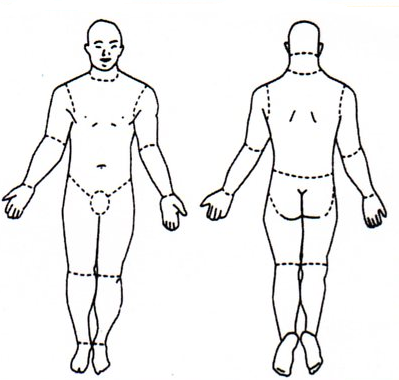                                                           L                                                                                                                                                                   J                                                 A     A        A                                       J      J     J   J                                            H                                           I                             D                                       K                  M                                       K                   K            K                                                                             E                                   G                                                    F         F                                                  K       K                                                  K     K                                                       I        I                                                  I      I                                                    O	                                                  									G    G	          De igual manera en  el área correspondiente a la valoración de equilibrio acido-base y de líquidos y electrolitos deberá de registrarse el valor numérico del valor de los electrolitos  en la casilla  indicada según el turno, y en caso de variaciones importantes o tomas extras durante este, deberán reportarse en el área de observaciones, con tinta de color del turno correspondienteEjemplo:7.2.-Modo de Adaptación del AutoconceptoSe refiere a las creencias y a los sentimientos acerca de uno mismo. Abarca la identidad física, personal y moral. En las cuales deberán de evaluarse la presencia de sus características en la casilla indicada, marcando con una x si es que aplica al paciente con tinta de color del turno correspondiente.Ejemplo:7.3.-Modo de Adaptación de InterdependenciaImplica la relación de la persona con sus allegados y los sistemas de apoyo. Persigue el equilibrio entre las conductas dependientes (búsqueda de ayuda, atención y afecto) e independientes (tener iniciativa y obtener satisfacción en el trabajo, así como en logros y conductas positivas  durante la estancia hospitalaria), y deberá de marcarse con una x si presenta alguna de estas en la casilla correspondiente, si aplica a los pacientes.Ejemplo:8.-Plan de Cuidados  de EnfermeríaEn este apartado se encuentran todos los Diagnósticos de Enfermería cada uno de ellos con su resultado sugerido (NOC) y de este se desglosan los indicadores a medir con el numero de escala a utilizar, al lado derecho de cada indicador encontrara una casilla en blanco donde podrá colocar la calificación que se obtenga después de realizar las intervenciones, logrando proyectar el alcance de las mismas.Las intervenciones (NIC) se encuentran por debajo de los NOC, el Profesional de Enfermería solo tendrá que marcar con una X las intervenciones que elija realizar. Utilizara el color de tinta acorde al turno.Ejemplo:ESCALA 1 EN EL REVERSO DE LA HOJA DE REGISTROS CLINICOS DE ENFERMERIACada Diagnostico de Enfermería que se encuentra en la Hoja de registros clínicos de Enfermería cuenta con un PLACE que se encuentran recopilados en una Manual que se encuentra en cada piso. Ejemplo de PLACE para el paciente quemado:9.-INDICADORES DE CALIDAD9.1.-Venoclisis instaladaValoración- Fecha de instalación. - Días consecutivos, se registrará el número de día consecutivo, considerando el día de la instalación como día 0.- En los factores de riesgo se marcará con una x en el cuadro correspondiente, si presenta o no el factor de riesgoLas anotaciones se elaborarán con tinta de color del turno que realice la valoración.Ejemplo:Intervenciones- En este apartado registrará las intervenciones realizadas de acuerdo al indicador de calidad. Marcará con una x  en el cuadro que corresponde para cada turno.Ejemplo:9.2.-Sonda vesical instalada- Fecha de instalación. - Días consecutivos, se registrará el número de día consecutivo, considerando el día de la instalación como día cero (0).- Material: registrará el tipo de material de la sonda instalada- Calibre : anotará el numero de Fr- Globo: registrará la cantidad de mililitros que se utilizaron para inflar el globo.- En los factores de riesgo se marcará con una x en el cuadro correspondiente, si presenta o no el factor de riesgo.Las anotaciones se elaborarán con tinta de color del turno.Ejemplo:Intervenciones- En este apartado registrará las intervenciones realizadas de acuerdo al indicador de calidad. Marcará con una x  en el cuadro que corresponde para cada turno.Ejemplo:9.3.-Prevención de CaídasSe registrara con una x la presencia de factores de riesgo para sufrir caídas en un paciente.Ejemplo:Intervenciones- En este apartado registrará las intervenciones realizadas de acuerdo al indicador de calidad. Marcará con una x  en el cuadro que corresponde para cada turno.Ejemplo9.4.-Prevención de Ulceras por PresiónSe registrara con una x la presencia de factores de riesgo en el paciente para presentar ulceras por presión.EjemploIntervenciones- En este apartado registrará las intervenciones realizadas de acuerdo al indicador de calidad. Marcará con una x  en el cuadro que corresponde para cada turno.Ejemplo:10.- Asistencia mecánica ventilatoriaEste aparto consta del registro horario de la asistencia mecánica ventilatoria, se colocará el valor numérico al parámetro utilizado y en el caso de inhaloterapia se marcara con una  paloma, ambas con el color de tinta asignado al turno.11.- Plan de AltaSe redactará los cuidados que se enseñan al paciente durante la hospitalización los cuales tendrán continuidad en su hogar al egreso hospitalario.Observaciones.En este apartado se registrará una nota de enfermería de los eventos ocurridos durante el turno con el color de tinta correspondiente.  Ejemplo:14:00Hrs. Paciente comienza a presentar deterioro en el estado de conciencia, se hipotensa y presenta una taquicardia ventricular sostenida con repercusión hemodinámica y sin presencia de pulso, se realizan maniobras de resucitación avanzada con desfibrilación, en 2 ocasiones con 200 joules consiguiendo revertir la arritmia, paciente queda en ritmo sinusal y hermodinámicamente inestable, por lo que se inicia apoyo de aminas. Nombre y firmaLa enfermera responsable de los pacientes escribirá su nombre y apellidos completo y colocará su firma en el espacio correspondiente con color de tinta según el turno.ANEXOSReferencias Por Escala A continuación se presentan diversas escalas de valoración que serán de ayuda para el personal profesional de Enfermería al momento de tener que asignar una calificación a cada uno de sus indicadores de resultados sugeridos dentro de los Diagnósticos de Enfermería, dando la posibilidad a que la medición sea más objetiva y estándar.Escala 6 del NOC Escala visual análogaEscala de caritas FRECUENCIA RESPIRATORIATomado de TORTRORA, Gerald y Reynolds Sandra. Principios de Anatomía y Fisiología Humana. 9ª ed. Oxford 2003. MEXICO 1175PP.RITMO RESPIRATORIO		Tomado de ARATA, Luis. Ventilación Mecánica. Argentina. Journal 2008. 240ppPRESIÓN VENOSA CENTRALTomado de GUADALAJARA Boo, José. Cardiología 6ª ed. MÉXICO, 2007. 1192pp.PRESIÓN ARTERIALTomado de RUBIO Guerra, Alberto. Hipertensión Arterial. MEXICO, Manual Moderno 2005 216pp.PRESIÓN ARTERIAL MEDIATomado de RUBIO Guerra, Alberto. Hipertensión Arterial. MEXICO, Manual Moderno 2005 216pp.HALLAZGOS ELECTROCARDIOGRAFICOSTomado de BISHOP Hendler, Israel. ECG. Interpretación Clínica. 3ª ed. MÉXICO. Manual Moderno. 128pp.ESCALA DE  COMA DE GLASGOW Tomado de TRASDALE G, Jennet. Assesment of Coma and Impaired Consciousness.1974;81-84EQUILIBRIO V/QTomado de BURTON Rose. Electrolitos y Equilibrio Acido-Base. 5ª ed. Interamericana.2007,995pp. Y FRIAS Martínez, Guillermo. Gasometría. Equilibrio Acido-Base en la Clínica. 2ª ed. MÉXICO, Manual Moderno 2004, 126pp.CURACIÓN DE LAS QUEMADURASTomado de E. U. Cecilia, Leal R. Manejo y tratamiento de las heridas y ulceras. Valoración y clasificación. Ed. Serprint. Santiago, Marzo 2000Escala 4 NOC       PUNTAJENINGUNO                23-28ESCASO                  21-24MODERADO            13-20SUSTANCIAL           9-12EXTENSO                  4-8NOTA: En la tabla de valoración de curación de quemadura puede usted elegir las características que se exponen, cada uno tiene el valor que se encuentre al frente de cada fila, al terminar la valoración de los 7 rubros considerados sume el puntaje y localícelo en la tabla de Puntaje y Escala 4 NOC para que pueda valorar en la Hoja de Registros Clínicos. 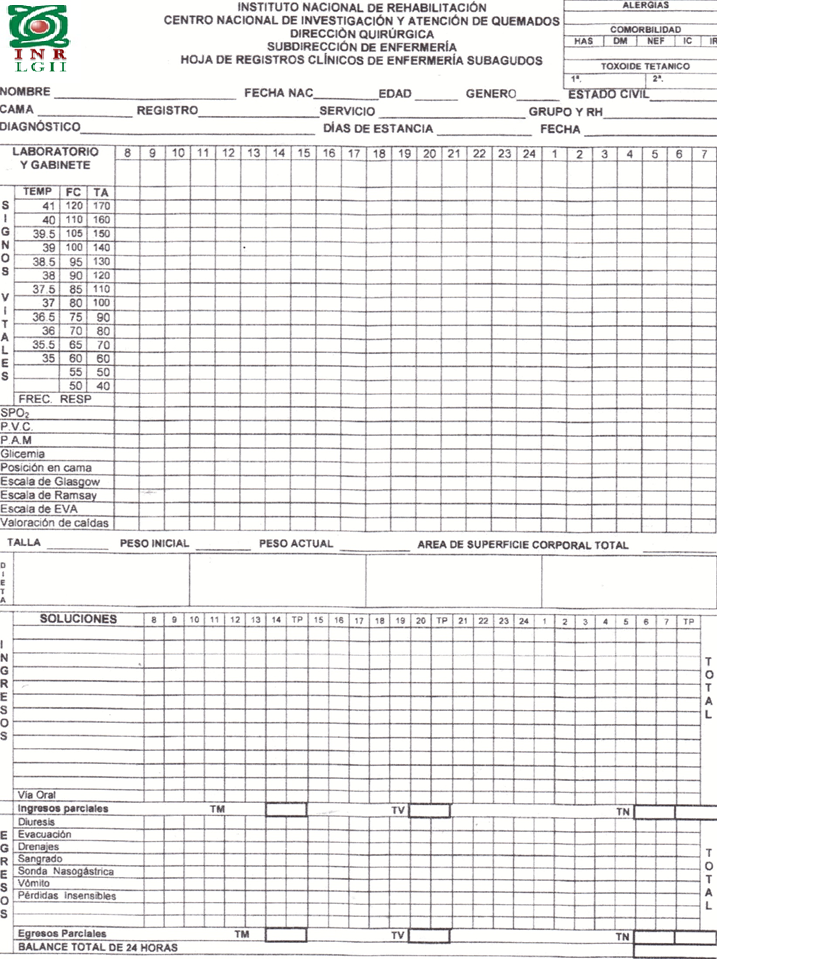 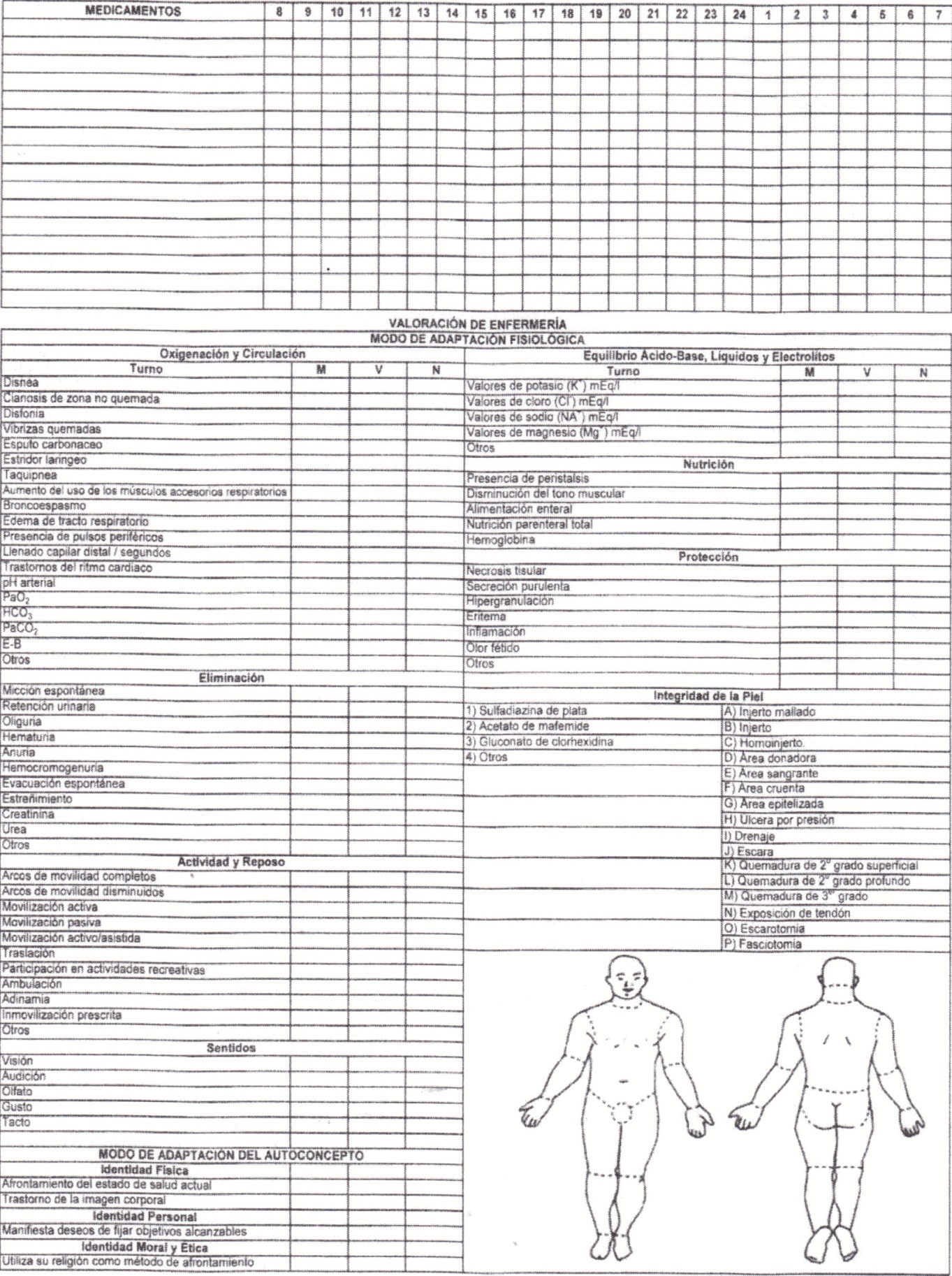 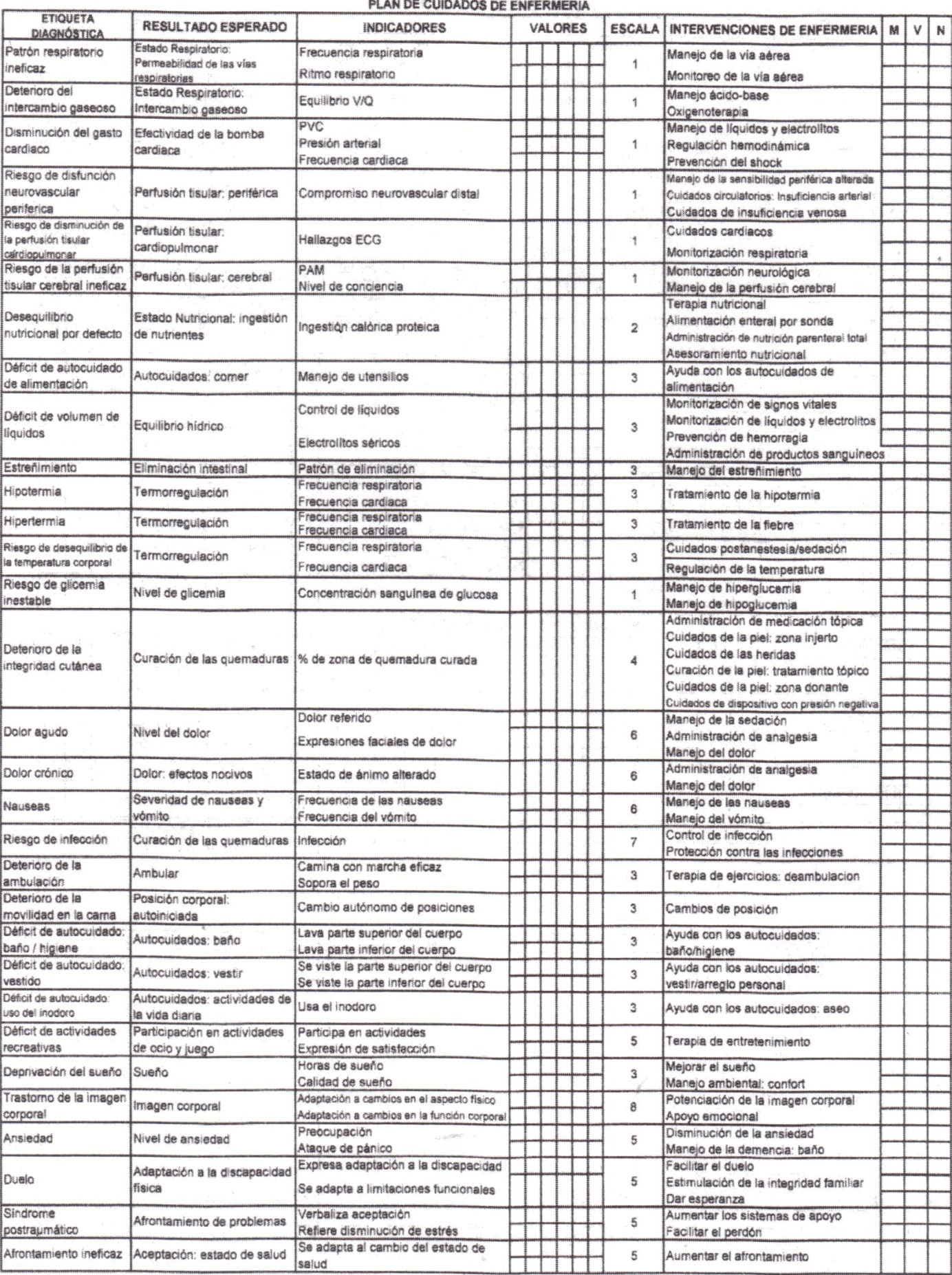 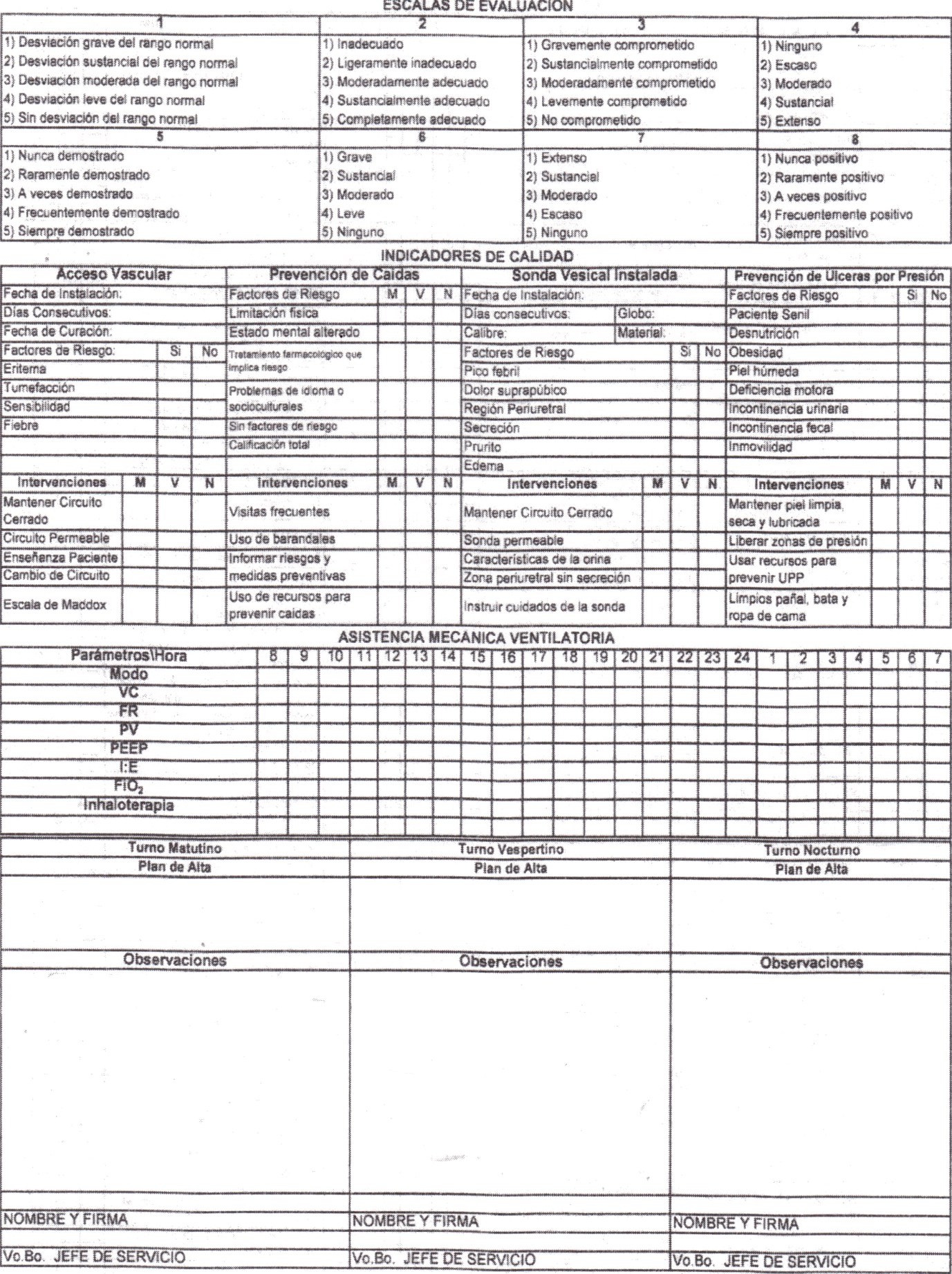 FORMATO PARA IMPRIMIR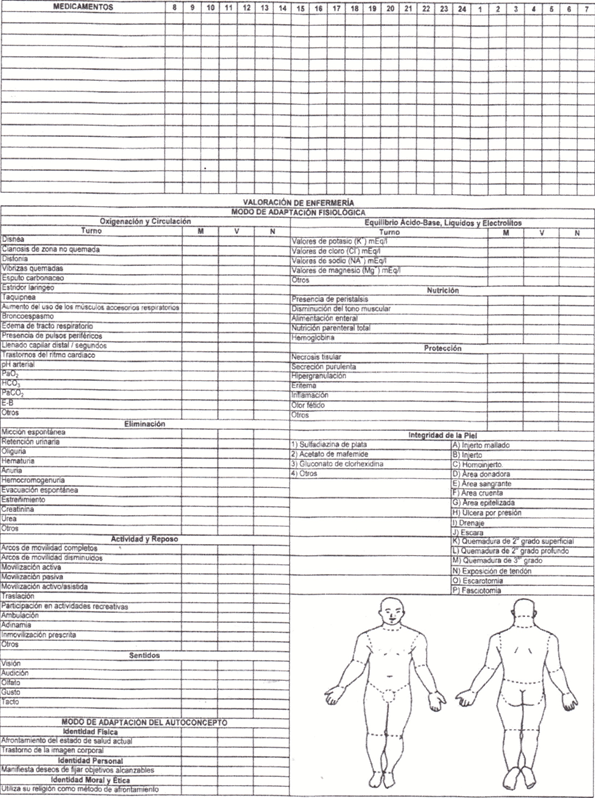 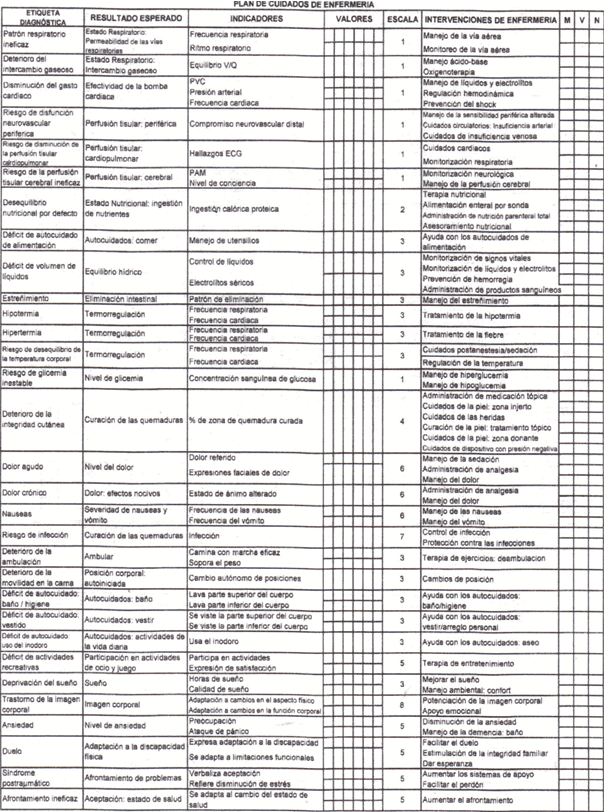 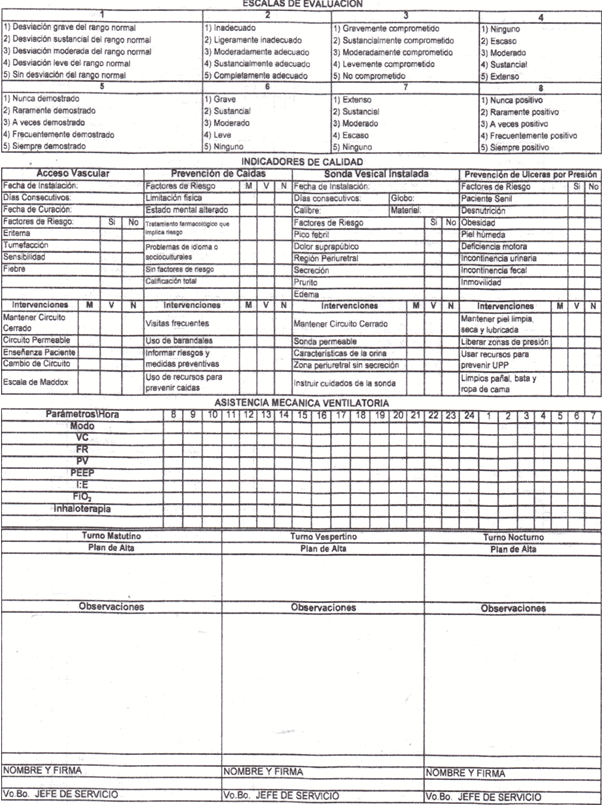 NOMBRE: Pérez Pérez JoséNOMBRE: Pérez Pérez JoséEDAD: 28 añosGENERO: MasculinoGENERO: MasculinoGENERO: MasculinoGENERO: MasculinoESTADO CIVIL: CasadoCAMA: 12REGISTRO: 830925SERVICIO: Unidad de Terapia IntensivaSERVICIO: Unidad de Terapia IntensivaSERVICIO: Unidad de Terapia IntensivaGRUPO Y RH: B positivoGRUPO Y RH: B positivoGRUPO Y RH: B positivoDIAGNÓSTICO: Quemadura por corriente eléctrica con ASCQ del 80%DIAGNÓSTICO: Quemadura por corriente eléctrica con ASCQ del 80%DIAGNÓSTICO: Quemadura por corriente eléctrica con ASCQ del 80%DIAGNÓSTICO: Quemadura por corriente eléctrica con ASCQ del 80%DIAS DE ESTANCIA: 10DIAS DE ESTANCIA: 10FECHA: 20 de Noviembre de 2010_FECHA: 20 de Noviembre de 2010_ALERGIASALERGIASALERGIASALERGIASALERGIASALERGIASPenicilina y HuevoPenicilina y HuevoPenicilina y HuevoPenicilina y HuevoPenicilina y HuevoPenicilina y HuevoCOMORBILIDADCOMORBILIDADCOMORBILIDADCOMORBILIDADCOMORBILIDADCOMORBILIDADHASDMNEFNEFICIRTórax InestableTórax InestableTórax InestableTórax InestableTórax InestableTórax InestableTOXOIDE TETÁNICOTOXOIDE TETÁNICOTOXOIDE TETÁNICOTOXOIDE TETÁNICOTOXOIDE TETÁNICOTOXOIDE TETÁNICO1ª       10/11/20101ª       10/11/20101ª       10/11/20102ª      10/12/20102ª      10/12/20102ª      10/12/2010LABORATORIO Y GABINETELABORATORIO Y GABINETELABORATORIO Y GABINETELABORATORIO Y GABINETE891415202122LABORATORIO Y GABINETELABORATORIO Y GABINETELABORATORIO Y GABINETELABORATORIO Y GABINETEQSRXSIGNOS VITALESTEMPFCTASIGNOS VITALES41120170SIGNOS VITALES40110160SIGNOS VITALES39.5105150SIGNOS VITALES39100140SIGNOS VITALES38.595130VVvSIGNOS VITALES3890120vSIGNOS VITALES37.585110●SIGNOS VITALES3780100●●●●SIGNOS VITALES36.57590^●^^SIGNOS VITALES367080^●  ●SIGNOS VITALES35.56570SIGNOS VITALES356060SIGNOS VITALES34.55550SIGNOS VITALES345040SIGNOS VITALESF. Resp.F. Resp.F. Resp.33252818SIGNOS VITALESSPO2SPO2SPO298949395SIGNOS VITALESP. V. C.P. V. C.P. V. C.8101214SIGNOS VITALESP. A. M.P. A. M.P. A. M.1169612696SIGNOS VITALESGlicemiaGlicemiaGlicemia250230200180Hora891011121314Posición en camaLDSLIPRESPUESTA OCULARRESPUESTA VERBALRESPUESTA MOTORA4De manera espontánea5Orientado y conversa6Obedece ordenes3A estímulos verbales4Desorientado 5Localiza y reacciona a estímulos dolorosos2A estímulos dolorosos3Algunas palabras inapropiadas4Flexión de retirada1No hay apertura2Sonidos incomprensible3Flexión anormal(rigidez de descorticación)1No hay respuesta2Extensión(rigidez de descerebración)1No hay respuestaHora891011121314Escala de Glasgow15131412NIVELCARACTERÍSTICAS1Despierto, ansioso, agitado o inquieto2Despierto, orientado y cooperador3Despierto y solo responde a ordenes4Respuesta intensa a estímulos5Respuesta leve a estímulos6Sin respuesta a estímulosHora891011152021Escala de Ramsay4664Hora891011121314Escala de EVA5332TALLA: 1.80 mts.PESO INICIAL: 80 kg.PESO ACTUAL: 75kgAREA DE SUPERFICIE CORPORAL TOTAL: 1.9m2TIPO DE DIETAMATUTINOVESPERTINONOCTURNOHipercalórica Hiperproteíca de 2500 kcalPanAtoleQuesoCarneVerdurasConsoméPolloPanManzanaAtoleGalletasYogurtINGRESOSSOLUCIONES891011121314TPINGRESOSHartmann 1,000ml p/24hrsI424242424242252INGRESOSFisiológica p/medicamentos10050150INGRESOSPaquete globular274274INGRESOSMedicamentos IV5050INGRESOSVía Oral350400750INGRESOSIngresos ParcialesTMTMTMTMTMTM14761476EGRESOSDiuresis370400770EGRESOSEvacuaciónCFMEGRESOSDrenajes100100EGRESOSSangrado50300350EGRESOSSonda Nasogastrica201030153000105EGRESOSVomito3070100EGRESOSPerdidas Insensibles1621621621621621621621234EGRESOSEgresos ParcialesTMTMTMTMTMTM26092609MEDICAMENTOS891011161924Ketorolaco VO 10mg c/8hrs10mg10mgCefalotina IV 1g c/6hrs1grNutriciónNutriciónNutriciónNutriciónTurnoMVNPresencia de peristalsisXDisminución del tono muscularXAlimentación enteralNutrición parenteral totalHemoglobina12g/dlOxigenación y CirculaciónOxigenación y CirculaciónOxigenación y CirculaciónOxigenación y CirculaciónTurnoMVNLlenado capilar distal / segundos2/32/22/2Trastornos del ritmo cardiacoTVpH arterial7.45PaO265HCO326PaCO236Integridad de la PielIntegridad de la Piel1=SULFADIAZINA DE PLATAA=  INJERTO MAYADO2=ACETATO DE MAFENIDAB=  INJERTO3=GLUCONATO DE CLORHEXIDINAC= HOMOINJERTO4=OTRO: Solución DakinsD= AREA DONADORA1=  Antebrazo Derecho,E= AREA SANGRANTEMuslos.F=AREA CRUENTA2=PiernasG= ULCERA POR PRESION3= Cabeza, Brazos H= DRENAJETórax anterior y posteriorI= ESCARAManos, Glúteos, genitalesJ= QUEMADURA DE 2º GRADOPantorrillas y piesK = QUEMADURA TERCER GRADOL= EXPOSICIÓN DE HUESOM= EXPOSICIÓN DE TENDONN=ESCAROTOMIAO= FASCIOTOMIALíquidos y ElectrolitosLíquidos y ElectrolitosLíquidos y ElectrolitosLíquidos y ElectrolitosValores de Potasio (K+) meq/l2 3 4Valores de Sodio (Na+)meq/l135 Valores de Cloro ( Cl-)meq/l90Valores de Magnesio (Mg) meq/lXXXOtros:MODO DE ADAPTACIÓN DEL AUTOCONCEPTOMODO DE ADAPTACIÓN DEL AUTOCONCEPTOMODO DE ADAPTACIÓN DEL AUTOCONCEPTOIdentidad FísicaSiNoAfrontamiento del estado de salud actual xTrastorno de la imagen corporal xIdentidad PersonalSiNoManifiesta deseos de fijar objetivos alcanzables xMantiene un propósito en la vida xIdentidad Moral y ÉticaSiNoCuenta con la información necesaria para tomar las decisiones xUtiliza su religión como método de afrontamiento xMODO DE ADAPTACIÓN DE INTERDEPENDENCIAMODO DE ADAPTACIÓN DE INTERDEPENDENCIAMODO DE ADAPTACIÓN DE INTERDEPENDENCIAINTERDEPENDENCIASiNoInterrelación adecuada con las personas de su entorno xUtiliza los sistemas de apoyo familia y personal de salud xDIAGNÓSTICODIAGNÓSTICOMVNNOC (Resultado Sugerido)NOC (Resultado Sugerido)INDICADORES/ESCALAINDICADORES/ESCALANIC (Intervenciones)NIC (Intervenciones)PATRÓN RESPIRATORIO INEFICAZPATRÓN RESPIRATORIO INEFICAZPATRÓN RESPIRATORIO INEFICAZPATRÓN RESPIRATORIO INEFICAZPATRÓN RESPIRATORIO INEFICAZEstado Respiratorio: Permeabilidad de las Vías RespiratoriasEstado Respiratorio: Permeabilidad de las Vías RespiratoriasEstado Respiratorio: Permeabilidad de las Vías RespiratoriasEstado Respiratorio: Permeabilidad de las Vías RespiratoriasEstado Respiratorio: Permeabilidad de las Vías RespiratoriasEstado Respiratorio: Permeabilidad de las Vías RespiratoriasEstado Respiratorio: Permeabilidad de las Vías RespiratoriasEstado Respiratorio: Permeabilidad de las Vías RespiratoriasEstado Respiratorio: Permeabilidad de las Vías RespiratoriasEstado Respiratorio: Permeabilidad de las Vías RespiratoriasFrecuencia Respiratoria1 3 1 4Ritmo Respiratorio1 3 1 4Otros1Manejo de la vía aéreaManejo de la vía aérea x x xMonitoreo de la vía aéreaMonitoreo de la vía aérea x x x11) Desviación grave del rango normal2) Desviación sustancial del rango normal3) Desviación moderada del rango normal4) Desviación leve del rango normal5) Sin desviación del rango normalPLAN DE CUIDADOS DE ENFERMERÍA: PACIENTE QUEMADODIAGNÓSTICO DE ENFERMERÍA (NANDA)RESULTADO(NOC)INDICADORESCALA DE MEDICIÓNETIQUETA (PROBLEMA):Patrón Respiratorio Ineficaz.Estado respiratorio: permeabilidad de las vías respiratorias.Frecuencia respiratoria.Ritmo respiratorio.Profundidad de la inspiración.Desviación grave del rango normal.Desviación sustancial del rango normal.Desviación moderada del rango normal.Desviación leve del rango normal.Sin desviación del rango normal.FACTORES RELACIONADOS (CAUSAS):Quemadura de vía aérea.Ansiedad.Síndrome de insuficiencia respiratoria aguda.Fatiga de los músculos respiratorios.Estado respiratorio: permeabilidad de las vías respiratorias.Frecuencia respiratoria.Ritmo respiratorio.Profundidad de la inspiración.Desviación grave del rango normal.Desviación sustancial del rango normal.Desviación moderada del rango normal.Desviación leve del rango normal.Sin desviación del rango normal.CARACTERÍSTICAS DEFINITORIAS:Alteraciones en la profundidad respiratoria.Uso de los músculos accesorios para respirar.Taquipnea.Disnea.Disminución de la ventilación por minutoEstado respiratorio: permeabilidad de las vías respiratorias.Frecuencia respiratoria.Ritmo respiratorio.Profundidad de la inspiración.Desviación grave del rango normal.Desviación sustancial del rango normal.Desviación moderada del rango normal.Desviación leve del rango normal.Sin desviación del rango normal.INTERVENCIONES (NIC):Manejo de las vías aéreasINTERVENCIONES (NIC):Monitorización de la vía aéreaACTIVIDADESAbrir la vía aérea mediante la técnica de elevación de barbilla o empuje de mandíbula, si procede.Colocar al paciente en la posición que permita que el potencial de ventilación sea el máximo posible.Identificar al paciente que requiera de manera real/potencial intubación de vías aéreas.Abordar la vía oral o nasofaríngea si procede.Eliminar las secreciones fomentando la tos o aspiración.Fomentar una respiración lenta y profunda.Realizar aspiración endotraqueal o nasotraqueal si procede.Administrar oxigeno humidificado si procede.Vigilar el estado respiratorio y de oxigenación.ACTIVIDADESObservar si se producen ronqueras o cambios de voz cada hora en pacientes con quemaduras facialesVigilar la frecuencia, profundidad y esfuerzo de las respiraciones.Anotar el movimiento torácico mirando la simetría, utilización de músculos accesorios y retracciones de músculos intercostales y supraclaviculares.Observar si se producen respiraciones ruidosas o ronquidos.Controlar el esquema de respiración: bradipnea, taquipnea, hiperventilación, respiración de Kussmaul, respiraciones de Cheyne Stokes, respiración apnéustica  y esquema atáxico.Palpar para observar si la expansión pulmonar es igual.Observar si hay fatiga muscular diafragmática (movimiento paradójico)Auscultar los sonidos pulmonares después de los tratamientosCambios de SaO2, SvO2 y CO2, corriente final y los cambios de los valores de gases en sangre arterial si procede.Fecha de instalación:   12 mayo 2009Fecha de instalación:   12 mayo 2009Fecha de instalación:   12 mayo 2009Días consecutivos:    1Días consecutivos:    1Días consecutivos:    1Factores de riesgoSINOEritemaXTumefacciónXSensibilidadXFiebre XIntervencionesIntervencionesIntervencionesIntervencionesMantenerMVNCircuito cerradoxxxCircuito permeablexxxInstrucción al pacientexxXCambio de circuito        Escala de Maddox     xxXFecha de instalación:   12 mayo 2009Fecha de instalación:   12 mayo 2009Fecha de instalación:   12 mayo 2009Días consecutivos: 1  Material  SilicónMaterial  SilicónCalibre  14 FrGlobo  5ccGlobo  5ccFactores de riesgoSINOPico febrilXDolor suprapúbicoXRegión periuretral con: Región periuretral con: Región periuretral con: SecreciónXPruritoXEritemaXIntervencionesIntervencionesIntervencionesIntervencionesMantenerMVNCircuito cerradoxxxCircuito permeablexxxZona periuretral s/ secreciónxxxInstruir cuidados de sondaCaracterísticas de la orinaxxxPrevención de CaídasPrevención de CaídasPrevención de CaídasFactores de RiesgoSiNoPaciente senilXAlteración del equilibrioXAlteración de marchaXPosoperatorioXAyuno ProlongadoXHipotensión ortostáticaXReposo ProlongadoXOtros:Otros:Otros:IntervencionesIntervencionesIntervencionesIntervencionesMVNVisitas FrecuentesXXXUso de barandalesXXXInformar riesgos y medidas preventivasXXXInformar riesgos y medidas preventivasXXXUso de recursos para prevenir caídasXXXPrevención de Úlceras por PresiónPrevención de Úlceras por PresiónPrevención de Úlceras por PresiónFactores de Riesgo SiNoPaciente senilXDesnutriciónXObesidadXPiel HúmedaXDeficiencia MotoraXIncontinencia urinariaXIncontinencia fecalXInmovilidadXIntervencionesIntervencionesIntervencionesIntervencionesMANTENER:MVNPiel limpia, seca, lubricadaXXXLiberar zonas de presiónXXXUsar recursos para  prevenir UPPXXXUsar recursos para  prevenir UPPXXXLimpios pañal, bata yropa de camaXXXParámetros/hora891018192021ModoVCFRPVPEEPI:EFIO224%24%24%Inhaloterapia24%Escala 6 NOCGRAVESUSTANCIALMODERADOLEVENINGUNOEVA9-106-83-51-20Escala de caritasESCALA 1 NOCSUPRADESVIACIÓNINFRADESVIACIÓN1 Desviación grave del rango normal+48 RPM-3 RPM2 Desviación sustancial del rango normal39-47 RPM4-6 RPM3 Desviación moderada del rango normal30-38 RPM7-9 RPM4 Desviación leve del rango normal21-29 RPM9-11 RPM5 Sin desviación8-12 RPM12-20 RPMESCALA 1 NOCCARACTERISTICAS1 Desviación grave del rango normalRespiración asincrónica2 Desviación sustancial del rango normalRespiración alternante3 Desviación moderada del rango normalRespiración paradójica4 Desviación leve del rango normalRespiración periódica5 Sin desviaciónAmplexión y amplexación normalESCALA 1 NOCSUPRADESVIACIÓNINFRADESVIACIÓN1 Desviación grave del rango normal-0 CMH20+25 CMH2O2 Desviación sustancial del rango normal1-2 CMH2O22-24 CMH2O3 Desviación moderada del rango normal3-4 CMH2O17-21 CMH2O4 Desviación leve del rango normal5-7CMH2O14-16 CMH2O5 Sin desviación8-12 CMH2O8-12 CMH2OESCALA 1 NOCSUPRADESVIACIÓNINFRADESVIACIÓN1 Desviación grave del rango normal+160 mmHg-59/50 mmHg2 Desviación sustancial del rango normal160/100 mmHg60-79/51-60 mmHg3 Desviación moderada del rango normal140-159/90-99 mmHg80-99/61-70 mmHg4 Desviación leve del rango normal121-139/81-89 mmHg100-119/71-80 mmHg5 Sin desviación120/80 mmHg120/80 mmHgESCALA 1 NOCSUPRADESIACIÓNINFRADESVIACIÓN1 Desviación grave del rango normal+120 mmHg40.6-53 mmHg2 Desviación sustancial del rango normal120 mmHg54-66.3 mmHg3 Desviación moderada del rango normal106.6-119 mmHg67.3-79.6 mmHg4 Desviación leve del rango normal94.3-105.6 mmHg80.6-93 mmHg5 Sin desviación93.3 mmHg93.3 mmHgESCALA 1 NOCRITMO1 Desviación grave del rango normalTaquicardia y Fibrilación ventricular2 Desviación sustancial del rango normalTaquicardia supraventricular3 Desviación moderada del rango normalFibrilación auricular4 Desviación leve del rango normalExtrasistoles ventriculares5 Sin desviaciónRitmo sinusalEscala NOC 1DESVIACIÓN1 Desviación grave del rango normal3-8 ptos.3 Desviación moderada del rango normal9-12 ptos.5 Sin desviación13-15 ptos.Escala NOC 1SUPRADESVIACIÓNSUPRADESVIACIÓNINFRADESVIACIÓNINFRADESVIACIÓN1 Desviación grave del rango normalPh7.8Ph6.91 Desviación grave del rango normalPaCO2+60PaCO2-201 Desviación grave del rango normalPaO2PaO2-501 Desviación grave del rango normalHCO3+40HCO3-112 Desviación sustancial del rango normalPh7.7Ph7.12 Desviación sustancial del rango normalPaCO256-60PaCO221-242 Desviación sustancial del rango normalPaO2PaO250-592 Desviación sustancial del rango normalHCO335-39HCO311-153 Desviación moderada del rango normalPh7.6Ph7.23 Desviación moderada del rango normalPaCO251-55PaCO225-293 Desviación moderada del rango normalPaO2PaO260-643 Desviación moderada del rango normalHCO331-34HCO315-184 Desviación leve del rango normalPh7.5Ph7.34 Desviación leve del rango normalPaCO246-50PaCO230-404 Desviación leve del rango normalPaO2PaO265-694 Desviación leve del rango normalHCO327-30HCO318-225 Sin desviaciónPh7.35-7.45Ph7.35-7.455 Sin desviaciónPaCO235-45PaCO235-455 Sin desviaciónPaO270-100PaO270-1005 Sin desviaciónHCO322-26HCO322-26Puntaje 1234AspectoEritematosoEnrojecidoAmarillo PálidoNecróticoExudado CantidadAusenteEscasoModeradoAbundanteExudado CalidadSin exudadoSerosoTurbioPurulentoTejido 
Esfacelado o NécroticoAusente 25%25-50% 50%Tejido Granulatorio100-75% 75-50 % 50-25 % 25%Dolor0-12-34-67-10Piel circundanteSanaDescamadaEritematosaMacerada